 Маршруты движения организованных групп детей от МБОУ казачьей СШ №22 имени кавалера Ордена Мужества А. Морозова  к стадиону, и к спортивному комплексу «Прометей» 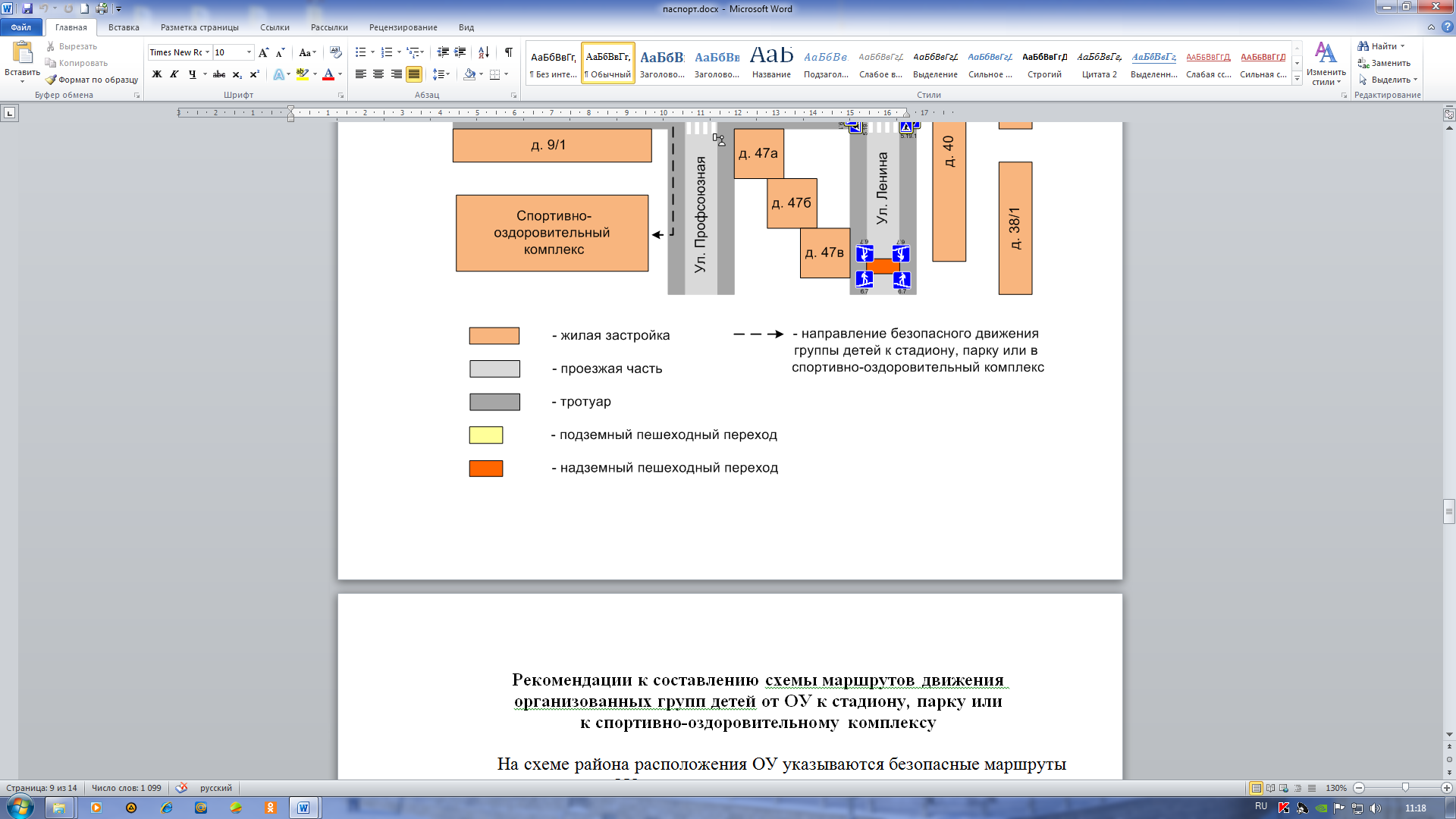 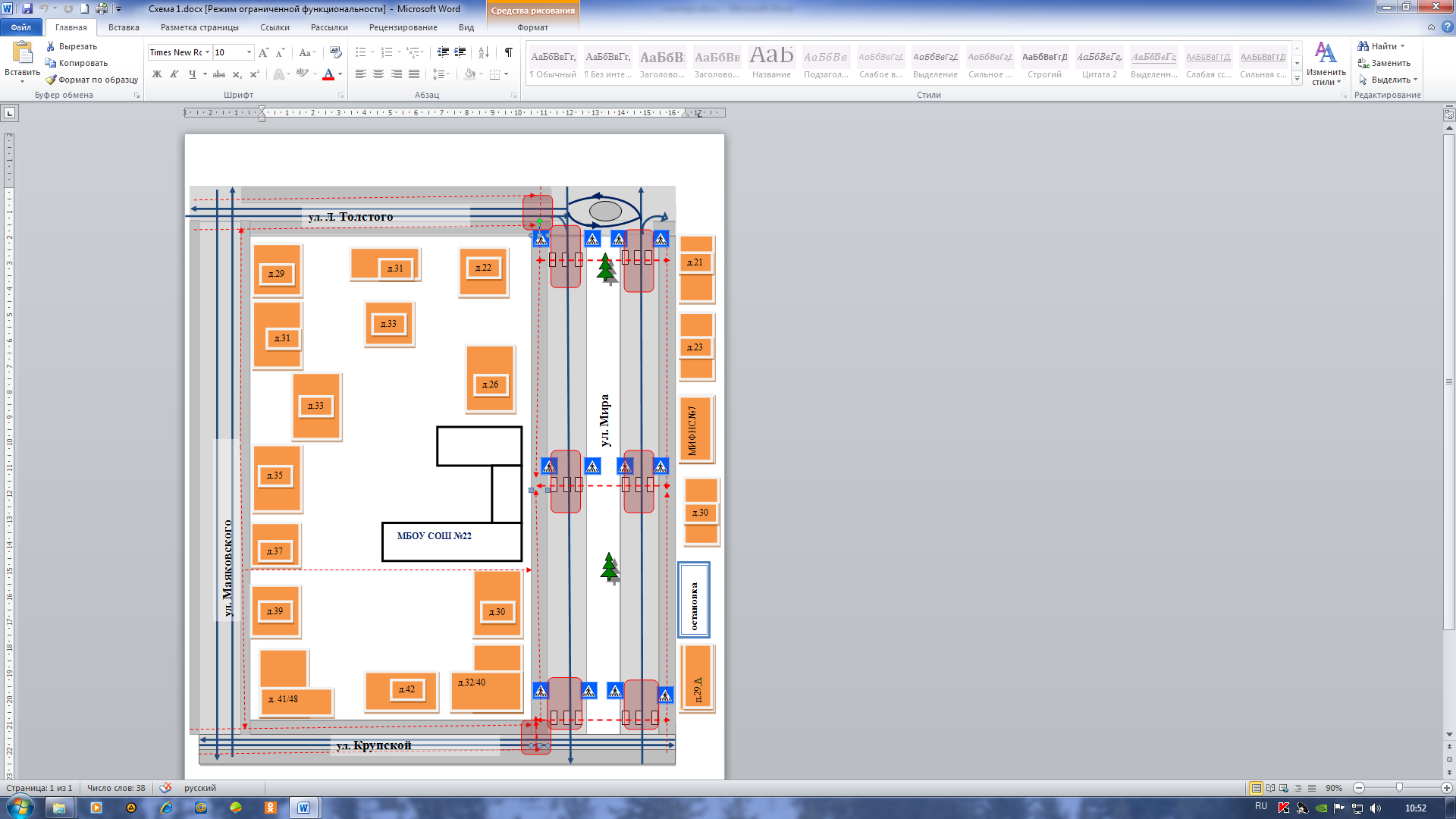 